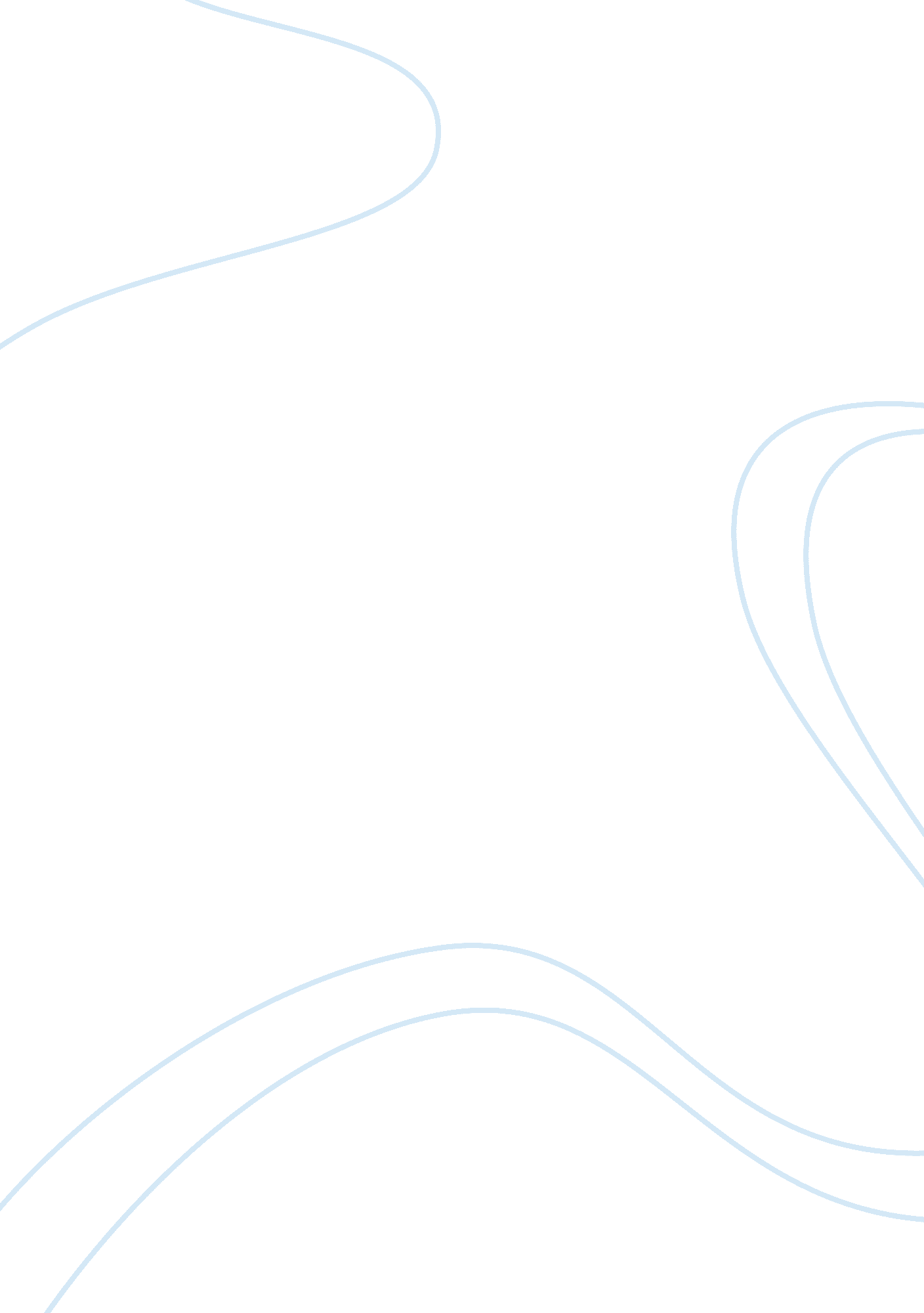 Pearl harbor assignmentHistory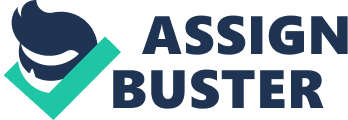 It’s the history. For 9/1 1, it’s much easier for us to remember. All of us are capable of knowing what happened because it was during our time. We were in kindergarten when it happened. It’s very easy for our country to remember because of the memorials and remembrance services we have. Also, we have the Freedom Tower where the Twin Towers once were. As generations keep coming though, it won’t be as easy. To remember, I think all teachers should take a significant amount of time and teach about 9/1 1 . This will help to keep the saying of “ Never Forget”. It’s very important to remember this attack because it potentially changed America. It’s important to remember that a lot of people lost their lives trying to protect and fight for our country. We owe the respect to them. In the following years to come, I think that teachers should never stop talking about these kind of events. In fact, I think more teachers, any kind, should be sure to have a Remembrance Day or teaching day. This is because of how much it effected our country. I definitely think movies are good, not Just because I like movies. I think that graphics really capture what it was like on that day. I also think inviting speakers is a really good idea. That even gives a better realization of what it was really like from a first person view. Teachers Just can’t stop teaching it. It’s so important to remember the events of 9/1 1 and Pearl Harbor. These events shaped who America is today. We have become one, united, and stronger. We should never forget either of these. Pearl Harbor/9-11 By meatiness 